IZLOŽBA U DRUGOJ EKONOMSKOJ ŠKOLI 2014.         U srijedu, 26.11. u 10:30 sati otvorena je IZLOŽBA za javnost -  zamišljene buduće POUČNE STAZE KUSTOŠIJE iz projekta (O)čuvajmo bioraznolikost i okoliš Kustošije u  Drugoj ekonomskoj školi, Dobojska 12, Zagreb.        Nositelj projekta  je Centar za kulturu i film Augusta Cesarca, u suradnji sa OŠ Kustošija, Drugom  ekonomskom  školom  i OŠ Sesvetska Sopnica. Program je sufinanciran sredstvima Gradskog ureda za obrazovanje, kulturu i sport.         Cilj nam je bio skrenuti pozornost javnosti na prisustvo zaštićenih biljnih i životinjskih vrsta u našoj blizini. Kroz  ukupno devet ploča na primjeren način ostvarena  je odgojna zadaća  zaštite i očuvanja okoliša. Poučne ploče  nas upućuju da pokušamo promijeniti svoje ponašanje i stavove prema prirodi, i svakako očuvati  čist okoliš za buduće naraštaje. Pojedine biljne i životinjske vrste detaljno su opisane na zanimljiv i poučan način.  Upoznali smo i  sam lokalitet  buduće poučne staze, te pojedine povijesne zanimljive detalje. Posebno nas je razveselila učenica Mia Mikulić 3f, koja je nadahnuta prirodom i Sv. Franjom Asiškim naslikala dijelove Pjesme stvorova Sv. Franje.                            Ovaj svetac proglašen je zaštitnikom prirode.Izložba je bila otvorena za javnost  do 20.12.2014.            .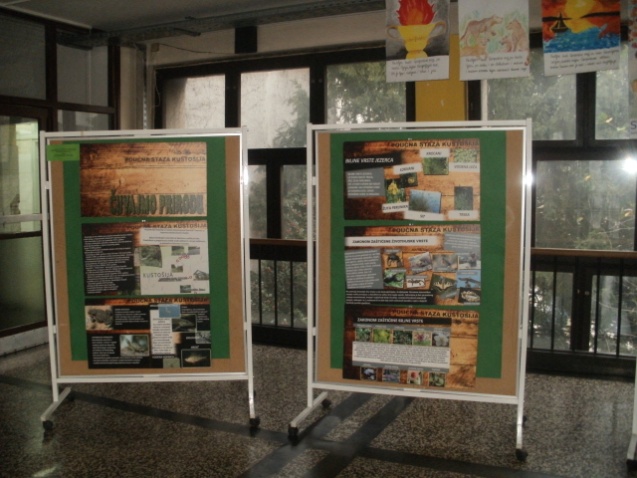 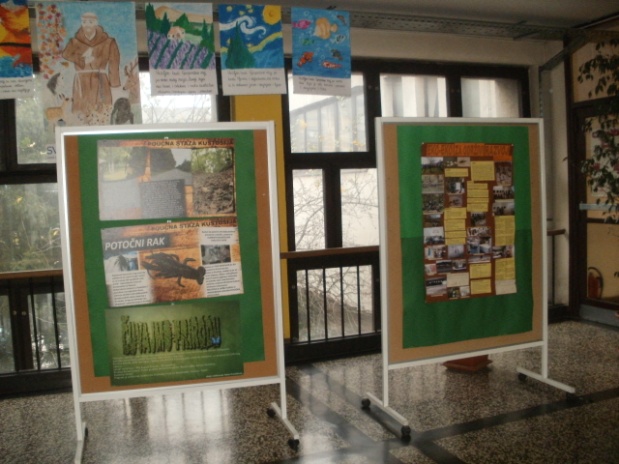 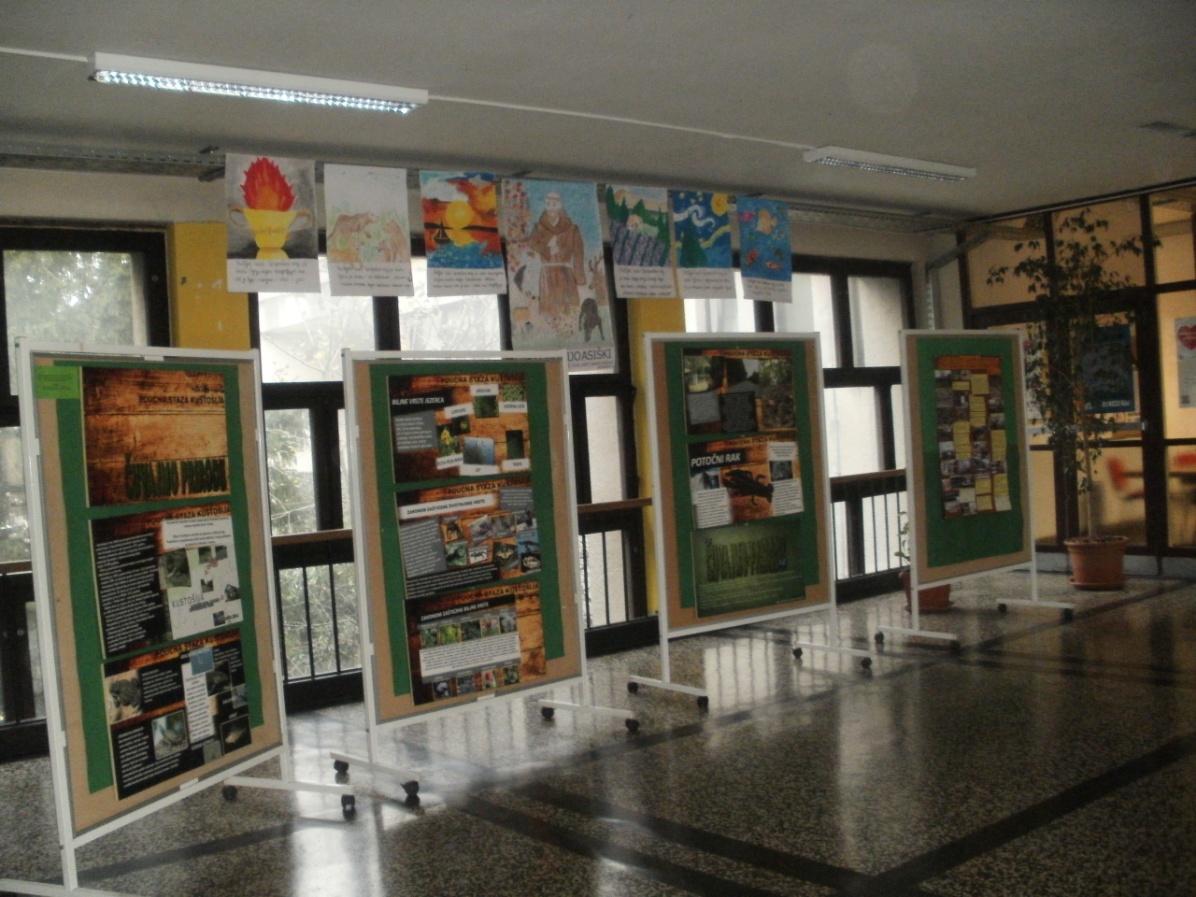 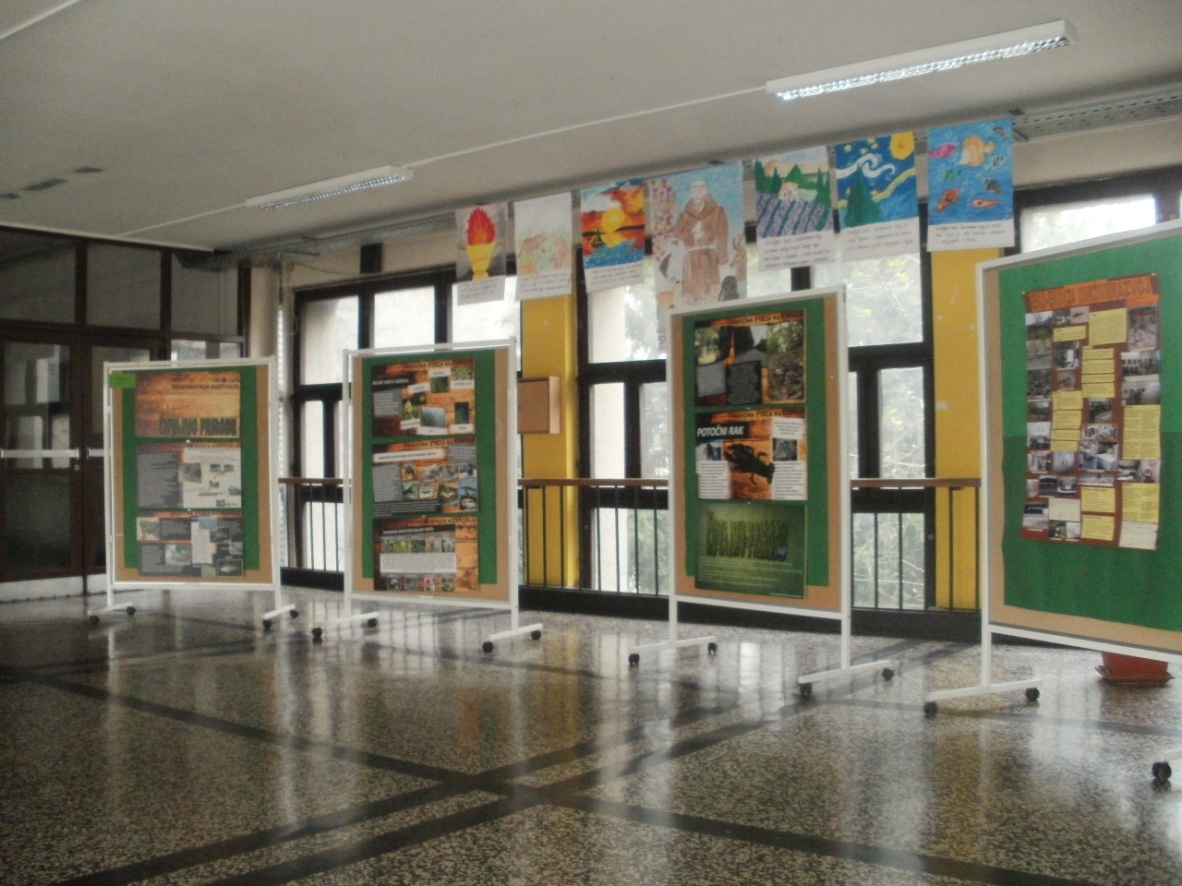 